2018—2019学年下期期末考试高一化学  参考答案选择题（本题包括16小题，每小题3分，共48分）1.A   2.C   3.A   4.D   5.B   6.D   7.C   8.C   9.A   10.D   11.A   12.D   13.C  14.B  15.B   16.B非选择题（本题包括5小题，共52分）17.（共6分，每空2分）（1）CH3CH2CH2CH3     CH3CH(CH3)2       （2）Zn - 2e-  =  Zn2+（3）   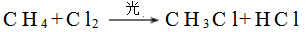 18.（共10分，每题2分）（1）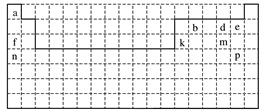 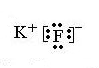 （3）离子键，共价键（或非极性键）（4）b      （5）C D19.（共13分）（1）MnO2 + 4HCl（浓） MnCl2 + Cl2↑ + 2H2O  （2分）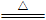 （2）除去Cl2中的HCl  （2分）（3）2Br- + Cl2 = Br2 + 2Cl-  （2分）C中溶液分为两层，下层（或四氯化碳层）液体为紫红色（2分）, 不能 （1分）（4）取少量固体于试管中，向试管中加入浓NaOH溶液，加热，将湿润的红色石蕊试纸放在试管口附近，红色石蕊试纸变蓝，气体为氨气，则该固体为铵盐 （2分）  （5）在F中的导管上装一个气球（或其他合理答案）（2分）20.（共10分，每空2分）（1）484   （2）BC    （3）13.44   （4）0.005 mol•L-1•s-1       升高温度（或其他合理答案）
21.（共13分，化学方程式每个2分，其余每空1分）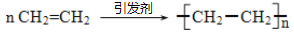 ③    石蕊溶液（碳酸钠溶液、碳酸氢钠溶液等答案合理即可）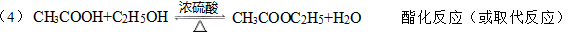 （5）①防止暴沸   冷凝   饱和碳酸钠溶液	②蒸馏烧瓶   b   77.2℃